Shtojca 14 			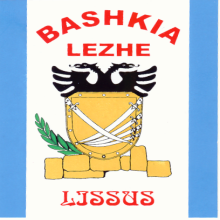 REPUBLIKA E SHQIPERISEBASHKIA LEZHEBashkia Lezhë,L. Skenderbeg , Sh."Gjergj Kastrioti", 4501, Lezhë,  e-mail: f.frrokaj@lezha.gov.al , web: www.lezha.gov.alFORMULARI I NJOFTIMIT TE FITUESIT [Data: 12.04.2016]Për:“STELLA“  shpk Lezhe Procedura e prokurimit:Kerkese per propozim  me mjete elektronike Përshkrim i shkurtër i kontratës: Blerje materiale elektrike per bashkineLezhe Fondi limit :1 397 620 (nje milion e treqind e nentedhjete e shtate mije e gjashteqind e njezet ) lekë pa tvsh.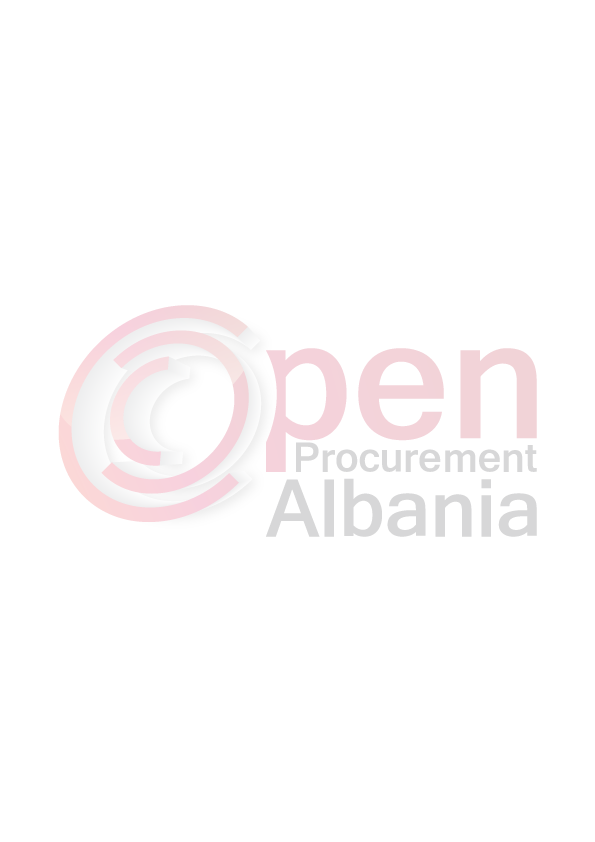 Shpenzim: XBURIMI I FINANCIMIT : Te ardhurat e Bashkise Data e zhvillimit të procedurës së prokurimit: 03.04.2016Kohëzgjatja e kontratës :30 dite nga data e nenshkrimi te kontratesPublikime të mëparshme (nëse zbatohet): Buletini i Njoftimeve Publike [Data] [Numri]Njoftojme se, kane qene pjesemarres ne procedure keta ofertues me vlerat perkatese te ofruara:1.Stella shpk “shpk me nr. nipti J87603505T me vlere oferte 1 246 573( nje milion e dyqind e dyzet e gjashte mije e peseqind e shtatedhjete e tre )leke Jane skualifikuar ofertuesit e meposhtem:Nuk ka * * *Duke iu referuar procedurës së lartpërmendur, informojmë STELLA  shpk Lezheme nr.niptiJ87603505Tse oferta e paraqitur, me një vlerë të përgjithshme prej 1 246 573( nje milion e dyqind e dyzet e gjashte mije e peseqind e shtatedhjete e tre )leke leke është identifikuar si oferta e suksesshme.Rrjedhimisht, jeni i lutur të paraqisni pranë Bashkise Lezhe  drejtorise Juridike ] kopjen e nënshkruar të formularit të kontratës dhe të sigurimit të kontratës, siç parashikohet në dokumentat e tenderit, brenda 30 ditëve nga dita e marrjes/publikimit të këtij njoftimi.  Në rast se nuk pajtoheni me këtë kërkesë, ose tërhiqeni nga nënshkrimi i kontratës, do të konfiskohet sigurimi i ofertës suaj ], siç parashikohet në nenin 58 të ligjit për prokurimet publike nr.9643 date 20.11.2006 te ndryshuarNjoftimi i Klasifikimit është bërë në datë : 04.04.2016Ankesa: ka ose jo  :JO KRYETARIFran FRROKAJ 